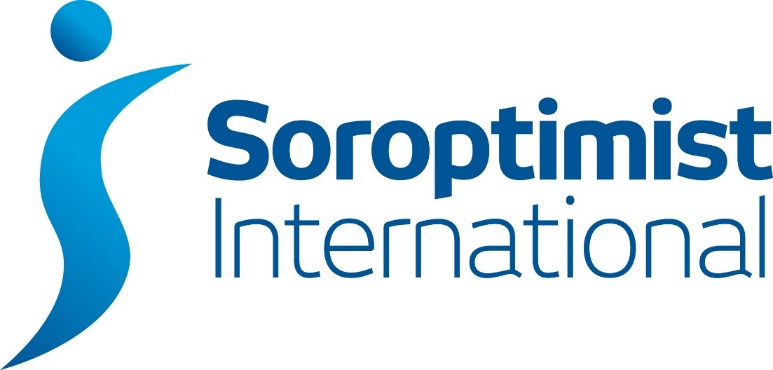                                London Chilternswww.sigbi.org/london-chilterns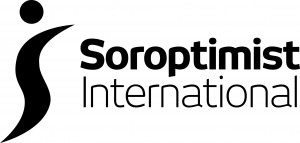 Apr 2021 Dear DiaryMonthly Bulletin from SI London Chilterns RegionPresident Helen Byrne’s Message for the Year is “Celebrate the Past, Create the future”Please keep on sending details of your events for us to share including any events you have planned for the 2021 Soroptimist International Centennial. Please email any entries for the next edition to: silondonchilterns@hotmail.com by Thursday 29 April 2021 – please also send anything for the SILC website.Easter Gifts from the SILC Online Shop: www.sigbi.org/london-chilterns/shop - please have a browse - there is a new catalogue of goodies in support of the Kori Development Project, the Soroptimist Rose and more….SI London Chilterns www.sigbi.org/london-chilterns Sat 12 Jun - SILC Region Meeting/Conference and Celebration of our Soroptimist Centenary - Hosted by SI Milton Keynes - Zoom 2-5pm This event promises to be a fun and inspiring Celebration of SI’s Centenary with, among other things, a play about the history of Soroptimist International and a meet up online with founding club SI Oakland in California. Don’t miss it! More info will be sent to Clubs soon.SI Milton Keynes www.sigbi.org/milton-keynes Fri 16 April - Violet Awards. Named after Violet Richardson SI founder.  Celebration Event to establish and reward outstanding contributions from the Club’s four linked Charities. Email soroptimistsmk@gmail.com for the Zoom link.SI St Albans & District www.sigbi.org/st-albansMon 25 May Zoom 7.30pm to 9pm Women's Safety - Open Conversation with Daisy Cooper MP for St Albans www.sigbi.org/st-albans/club-programme  Email sistalbans@hotmail.com or phone Jane on 07834345796SI Milton Keynes www.sigbi.org/milton-keynes Sat 11 – Sat 18 Sept – Arts, Crafts and Soroptimist History event to be 11-18 September in the Gallery at the Milton Keynes City Centre Church. It will include stalls to put our crafts on for sale, a section for an arts and history exhibition.  SI St Albans & District www.sigbi.org/st-albansMon 28 Jun online 7.30pm to 9pm “How memories are made, making the most of your stuff in the home” see website for more info www.sigbi.org/st-albans/2021/art-of-giving Email sistalbans@hotmail.com  or phone Jane on 07834345796SIGBI Conference www.sigbi.org/llandudno2021Fri 29 and Sat 30 Oct afternoons SIGBI Conference Llandudno – online – plus a party on Saturday evening to celebrate the Soroptimist centenary…SI Hertford and District  www.sigbi.org/hertford-and-districtSat 20 Nov - new date for the 65th Anniversary Celebrations. The Club would love you to join them. More details later.Looking further ahead…..SI Slough, Windsor & Maidenhead www.sigbi.org/slough-windsor-and-maidenhead  26/27 Mar 2022 - Diamond Anniversary – planning in progress…Soroptimist International Convention Dublin 27-29 July 2023 “Challenge the Future” sidublin2023.com Monthly Meeting Details of the Clubs in SI London Chilterns RegionNB Most Face to Face Meetings are suspended due to COVID-19 – please contact the Club directly to confirm any arrangementsSI Aylesbury & District, www.sigbi.org/aylesbury 1st Wednesday at 7pmCommunity Room at Tesco Extra, Broadfields Retail Park, Bicester Road, Aylesbury HP19 8BU.Chartered 14th June 1958SI Bedford, www.sigbi.org/bedford 3rd Monday at 7pmMeet at St Andrews Church Centre, Kimbolton Road, Bedford MK40 2PF. Chartered 6th October 1931.  SI Hertford & District, www.sigbi.org/hertford-and-district 1st and 3rd Monday, meet at 7.15, for 7.30pm start.At The Hertford Club, Lombard House, Bull Plain, Hertford SG14 1DT.  Chartered on 28th April 1956 SI High Wycombe & District www.sigbi.org/high-wycombe-and-district  1st Tuesday at 7pm Chartered on 1st January 1962At Brewers Fayre Papermill, London Road, Loudwater, High Wycombe HP10 9YL.  SI London Central and South West www.sigbi.org/london-central-and-southwest 2nd Tuesday at 7pm Chartered on 5th May 1927 & 27th July 1927Number 63 (Soroptimist) Ltd., 63 Bayswater Road, London W2 3PH. SI London Greater www.sigbi.org/london-greater 1st Thursday, meet at 6.30, for 7pm start.Number 63 (Soroptimist) Ltd., 63 Bayswater Road, London W2 3PH. Chartered on 14th February 1924SI Milton Keynes www.sigbi.org/milton-keynes 3rd Tuesdays 5.45pm MK SNAP, Walnut Tree MK7 7DE Contact sorptimistsmk@gmail.com SI Newbury & District www.sigbi.org/newbury-and-district 1st and 3rd Thursday [except August] at 7.30pmSt Georges Church Annex, Wash Common, Newbury RG14 6NU. Chartered on 1st January 1956SI Oxford & District www.sigbi.org/oxford-and-district 3rd Wednesday, meet at 6.30 for 7pm start.The Coach House, Quarry Road, Headington, Oxford OX3 8NU. Chartered on 1st January 1958SI Slough, Windsor & Maidenhead www.sigbi.org/slough-windsor-and-maidenhead  3rd Wednesday at 7pmFredrick’s Hotel, Shoppenhangers Road, Maidenhead SL6 2PZ. Chartered on 1st January 1961SI St Albans & District www.sigbi.org/st-albans2nd and 4th of most Mondays at 8pmChiswell Green United Reformed Church Hall, Watford Road, St Albans AL2 3HGemail: sistalbans@hotmail.com or Tel Jane: 0783 4345796. Chartered 1st January 1957SI Thames Valley www.sigbi.org/thames-valley 3rd Tuesday, meet at 7.30pm.Bourne End Library, Bourne End, Buckinghamshire SL8 5SX. Chartered on 31st March 1990Dates of Region Meetings/Conferences 2021Sat 12 Jun 2021 - SILC Region Meeting/Conference and celebration of the SI Centenary – Hosted by SI Milton Keynes - 2pm to 5pm on ZoomSat 9 Oct 2021 - Lancaster Hall, London - SILC Region AGM/ConferenceThe programme and back-issues of Dear Diary are available on the Region website www.sigbi.org/london-chilterns/programme/